17.01.2020г. на отделении «ОиПП» проведены классные часы в группе 202.Тема классного часа: «Глобальные экологические проблемы».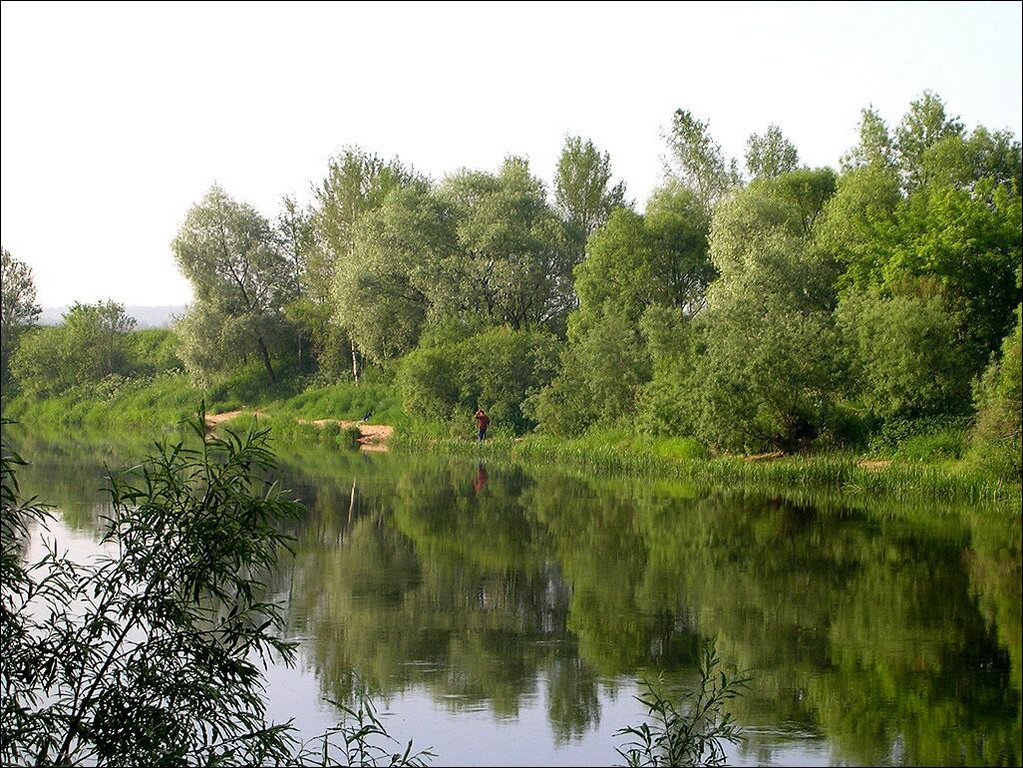 Неимоверно растет население Земли, а каждому человеку требуются пища, одежда, крыша над головой. Ежегодный прирост населения — 88 млн. человек, а лишено чистой воды 1,5 млрд. людей — более четверти населения. Только в 1987 году сгорело 8 млн. га амазонского леса.Сжигание бразильских лесов стоило миру 1/4 всего углерода, выброшенного в атмосферу. Площадь земель, ежегодно превращаемых в пустыню,— 6 млн. га.  17.01.2020г. на отделении «ОиПП» проведены классные часы в группе 202.Тема классного часа: «Татьянин День».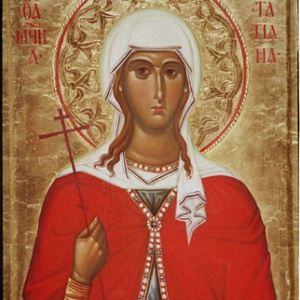 Традиции русского студенческого разгулья сложились уже в начале XIX века. В отличие от пирушек европейских буршей они освящались культом свободолюбия, патриотизма, истинного демократизма и братства. Студенческие песни Н. М. Языкова, не забывая воздать хвалу вину и любви, обязательно воспевают и эти высокие чувства: Из страны, страны далекой, С Волги-матушки широкой Ради сладкого труда, Ради вольности высокой Собрались мы сюда. Помним холмы, помним долы, Наши храмы, наши села, И в краю, краю чужом Мы пируем пир весёлый.17.01.2020г. на отделении «ОиПП» проведены классные часы в группе 202.Тема классного часа: «Блокада Ленинграда».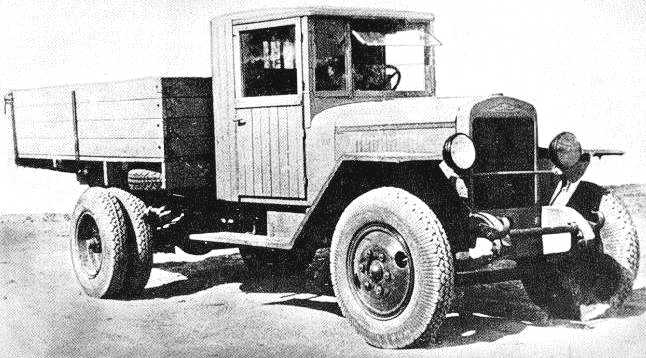 Далеко за кольцом блокады есть продовольствие – мука, мясо, масло. Как их доставить?Лишь одна дорога связывала блокадный город с Большой землёй. Шла она по воде, а с наступлением холодов – по тонкому, неокрепшему льду Ладожского озера.  Эта дорога спасла от голода многих ленинградцев.  Данное мероприятие проведено   библиотекарем Л.Н. Коваленко             Во время проведения классного часа  использовались такие методы как: показ презентации. 